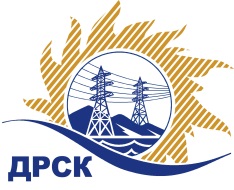 Акционерное Общество«Дальневосточная распределительная сетевая  компания»(АО «ДРСК»)Протокол заседания комиссии по вскрытию конвертов, поступивших на запрос цен № 31705354784г. БлаговещенскСПОСОБ И ПРЕДМЕТ ЗАКУПКИ: Открытый  запрос цен   на право заключения договора на выполнение работ: «Мероприятия по строительству для технологического присоединения потребителей Благовещенского района к сетям 10/0,4 кВ» закупка  2115ПРИСУТСТВОВАЛИ: Два члена  постоянно действующей Закупочной комиссии АО «ДРСК» 1 уровня   Информация о результатах вскрытия конвертов:В адрес Организатора закупки поступило 3 (три) заявки (-ок,-ка) на участие в закупке, конверты с которыми были размещены   электронном виде на   Единой электронной торговой площадки (АО «ЕЭТП»), по адресу в сети «Интернет»: https://rushydro.roseltorg.ru.Вскрытие конвертов было осуществлено в электронном сейфе Организатора закупки на Единой электронной торговой площадки (АО «ЕЭТП»), по адресу в сети «Интернет»: https://rushydro.roseltorg.ru. автоматически.Дата и время начала процедуры вскрытия конвертов с заявками на участие в закупке: 04:00 (время московское) 09.08.2017  г.  Место проведения процедуры вскрытия конвертов с заявками участников: Единая электронная торговая площадка (АО «ЕЭТП»), по адресу в сети «Интернет»: https://rushydro.roseltorg.ru В конвертах обнаружены заявки следующих участников закупки:Решили: Утвердить протокол заседания закупочной комиссии по вскрытию конвертов, поступивших на открытый  запрос цен.Секретарь Закупочной комиссии 1 уровня АО «ДРСК»	               М.Г. ЕлисееваИсп. Ирдуганова И.Н.397-147irduganova-in@drsk.ru№ 573/УКС-В 09.08.2017 г.№Наименование участника и его адресЦена заявки на участие в запросе цен1Общество с ограниченной ответственностью «Дальэлектромонтаж» (676450, Российская Федерация, Амурская область, Свободный г, Шатковская ул, 126) 
ИНН/КПП 2807011340/280701001 
ОГРН 1032800181908Заявка, подана 01.08.2017 г.  в 08:14Цена 2 197 814,68 руб.  без НДС  (2 593 421,32 руб. с НДС)2Общество с ограниченной ответственностью «ЭНЕРГОСТРОЙ» (675901, Российская Федерация, Амурская область, Белогорье с., Благовещенск, Призейская ул, 4)  ИНН/КПП 2801163836/280101001 
ОГРН 1112801006196Заявка, подана 07.08.2017 г.  в 10:43Цена 1 946 070,47  без НДС  (2 296 363,15 руб. с НДС)3Общество с ограниченной ответственностью «ВостокЭнергоСоюз»  (675000, Российская Федерация, Амурская область, Благовещенск г, Больничная ул, 62) ИНН/КПП 2801169250/280101001 
ОГРН 1122801001300Заявка, подана 07.08.2017 г.  в 15:39Цена 2 189 640,55 руб.  без НДС ( 2 583 775,85 руб. с НДС)